Апрельская Виктория ВалерьяновнаМБДОУ№26 "Золотая рыбка" группа "Дельфинчик"Воспитатель «Использование нетрадиционных материалов в работе с детьми по изо деятельности». «Подводное царство».ЦЕЛИ:• Знакомство детей с художественными техниками.• Совершенствовать умение делать отпечатки губкой, картофелем, нитками.• Совершенствовать умения делать отпечатки ладони и дорисовывать их до определенного образа.• Развивать творческие способности, мелкую моторику рук, уверенность в своих силах и способностях.• Закреплять умение и навыки работы с бумагой.• Воспитывать трудолюбие, аккуратность при выполнении работы и умение работать в коллективе.• Развивать воображение и творчество.• Воспитывать чувство композиции и цвета.МАТЕРИАЛЫ:• блюдечки с гуашью разных цветов;• печатки из губки;• печатки из картофеля;• ватные палочки;• трубочки.• Мыльная цветная вода.• Записи спокойной красивой• музыки.• Вязальные нитки.• Презентация.ХОД ЗАНЯТИЯРебята! а вы любите чудеса?А что такое чудеса? Это-положительные эмоции, основа психического и эмоционального благополучия детей.“Каждый ребенок – художник. Трудность в том, чтобы остаться художником, выйдя из детского возраста”.Пабло ПикассоСегодня мы с вами станем волшебниками и будем творить чудеса.Чтобы чудо свершилось нам нужно будет надеть волшебные колпачки.«Колпачок волшебный надевайсяИ в волшебника превращайся!Раз, два, три, двери отвори! »Посмотрите да это же подводное царство!Педагог загадывает загадку:Плаваю под мостикомИ виляю хвостиком.– Кто это?- Рыба- Правильно рыба. А вот еще одна загадка:Блещет в речке чистойСпинкой серебристой.– Кто это?- Рыбка- Правильно, обе загадки были о рыбках.Посмотрите, как тут красиво! Сколько разнообразных волшебных рыбок.А вы знаете в морском царстве принято игра.Поиграем?Подвижная игра «Рыбки»Как в аквариуме нашемРыбки золотые пляшут.(Дети имитируют плавательные движения) .Они весело резвятсяВ чистой тепленькой воде,То сожмутся, разожмутся,(Дети приседают, наклоняют головы, затем встают) .То зароются в песке,То помашут плавниками,(Стоя машут руками, затем кружатся) .То закружатся кругами.Как в любом волшебном царстве у нас в нашем подводном можно творить чудеса.Я предлагаю вам порисовать на наших волшебных листах и не обычными предметами.Давайте отправимся в путешествие по нашему подводному царству. Поплыли.1. Остановка.Посмотрите здесь волшебные предметы, с помощью которых мы будем с вами рисовать. Губки, смятая бумага, ватные палочки, крышки, штампы из картофеля.(рабочие моменты)Молодцы как здорово у вас получается. Поплыли дальше.2. Остановка.Посмотрите, а здесь заколдованная бумага. Я предлагаю нам ее расколдовать, для это нам нужны краски.Взяли кисть и краскиПолучилась сказка.Посмотрите чудеса!Поплыли дальше.3. Остановка.Здесь у нас волшебная мыльная цветная вода. Мы будем надувать пузыри. Вы любите надувать пузыри?С их помощью мы будем рисовать красивы узоры.Очень красиво и весело получается.Молодцы! Поплыли дальше.4. Остановка.Теперь мы стали опытными волшебниками. Правда ребята?А у вас есть дома рыбки? А вы хотели бы?Раз мы с вами в волшебном подводном царстве, давайте сами себе рыбок сделаем. Приступим.Мы сегодня с вами много чего узнали и попробовали, и совсем забыли, что наши самые первые помощники — это наши руки. Давайте их разомнём.Вот помощники моиИх как хочешь поверниИ так и так не обидятся ни как1, 2, 3, 4, 5 не сидится им опять.Постучали, повертелиИ работать захотелиПоработали немножкоМы дадим им отдохнутьПостучали, повертелиИ опять обратно в путь.Размялись теперь можно и поработать. Рисовать наших рыбок мы будем ладошка, а остальные детали будем дорисовывать волшебными предметами.Молодцы! Очень красивые у вас получились рыбки. Давайте их оставим и пойдем с вами поиграем.Игра.В каждом из нас живёт художник и поэт, а мы даже не знаем об этом, точнее забыли. Многие «закапывают» свой талант в землю, не в состоянии раскрыть себя сами. Так и ходят «нераскрытые таланты» по улицам и живут обыденной жизнью. Просто никто не обратил внимание на задатки и способности ещё в детстве. Нужно запомнить простое правило - бездарных детей нет, есть нераскрытые дети. А помочь раскрыть эти таланты должны мы, взрослые!Нам пора прощаться сегодня много нового и полезного мы узнали. Снимем наши волшебные колпачки и превратимся опять в девчонок и мальчишек.Ув. родители поделитесь своими впечатлениями и оставить свои пожелания.Всем до свидания и до скорых встреч.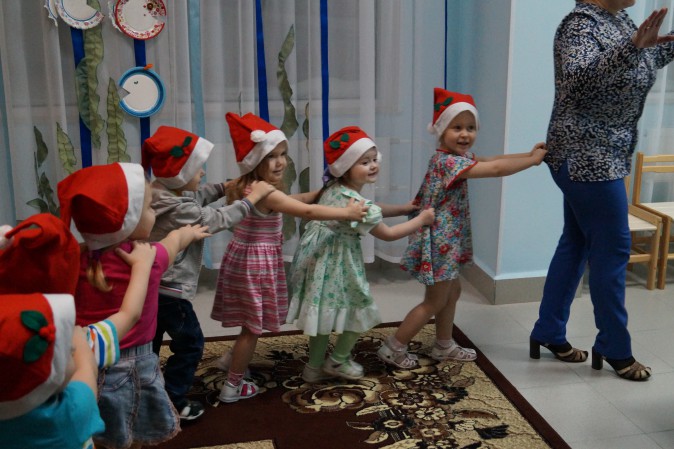 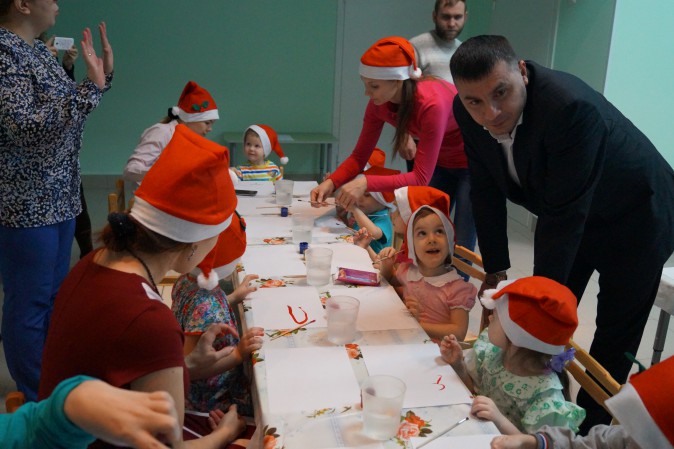 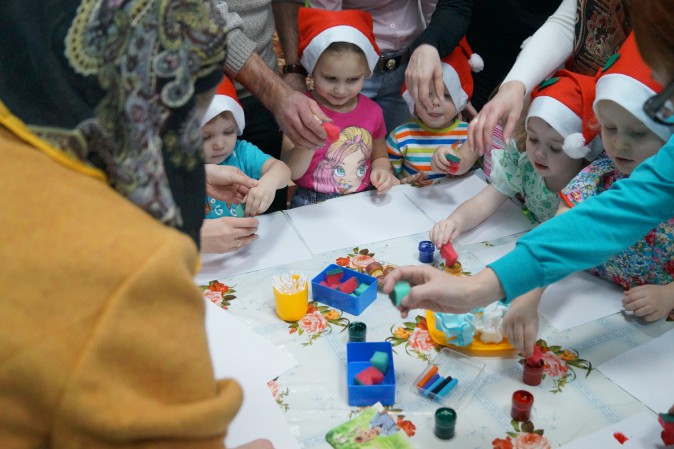 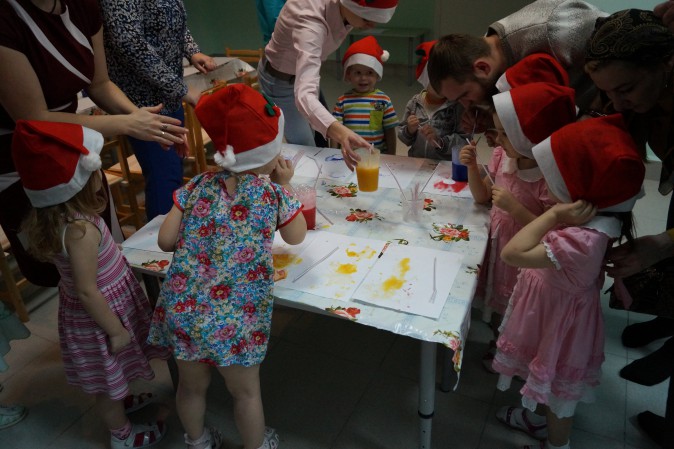 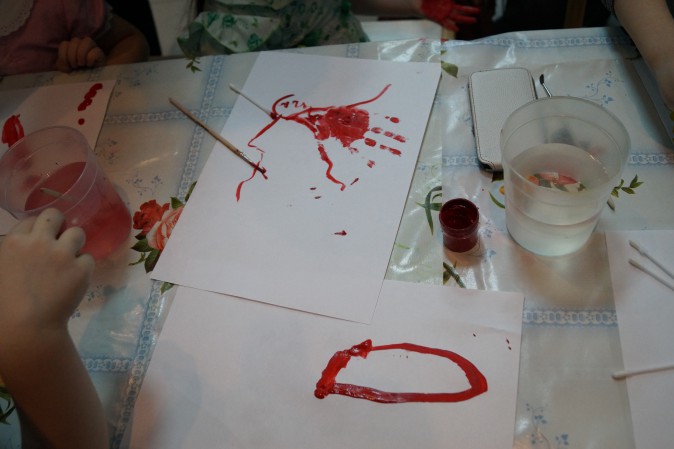 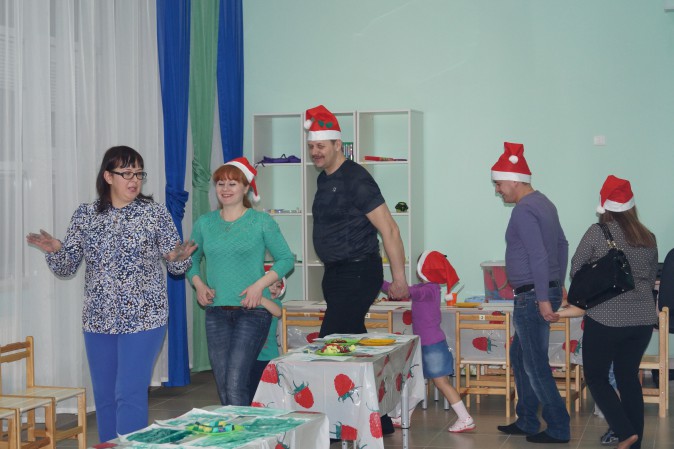 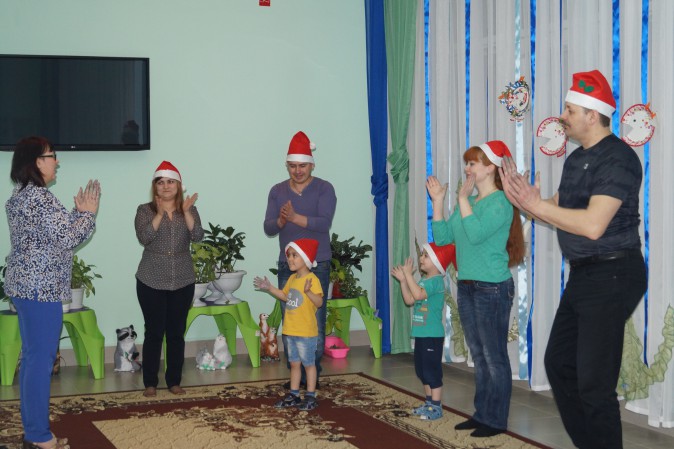 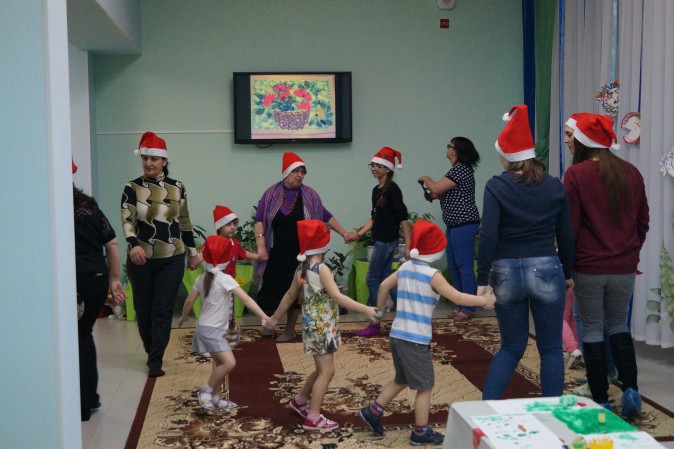 